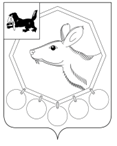 16.04.2024г.№ 39/1РОССИЙСКАЯ ФЕДЕРАЦИЯИРКУТСКОЙ ОБЛАСТИМУНИЦИПАЛЬНОЕ ОБРАЗОВАНИЕ«БАЯНДАЕВСКИЙ РАЙОН»ДУМАРЕШЕНИЕО РЕЗУЛЬТАТАХ ДЕЯТЕЛЬНОСТИ МЭРА И АДМИНИСТРАЦИИ МО «БАЯНДАЕВСКИЙ РАЙОН» ЗА 2023 ГОД И ЗАДАЧАХ НА 2024 ГОДЗаслушав отчет мэра МО «Баяндаевский район» Табинаева А.П. «О результатах деятельности Мэра и администрации муниципального образования «Баяндаевский район за 2023 год и задачах на 2024 год», руководствуясь ст.ст. 27, 29, 47 Устава МО «Баяндаевский район»,ДУМА РЕШИЛА:1.	Итоги деятельности Мэра и администрации МО «Баяндаевский район» за 2023 год признать удовлетворительными. 2.	Отчет мэра МО «Баяндаевский район» «О результатах деятельности Мэра и администрации МО «Баяндаевский район» за 2023 год и задачах на 2024 год» принять к сведению.3.	Настоящее решение вступает в силу со дня его официального опубликования.Председатель Думы муниципального образования «Баяндаевский район»В.Т. ЕликовПриложение 1УТВЕРЖДЕНО: решением Думы МО «Баяндаевский район» от 16.04.2024г. № 39/1Отчет мэра МО «Баяндаевский район» Результаты деятельности мэра и администрации муниципальногообразования «Баяндаевский район» за 2023 год и задачи на 2024 годДемография, трудовые ресурсы и уровень жизни населенияНа 01.01.2024 года численность постоянного населения Баяндаевского района составила 11534 человек (на 01.01.2023 г. – 11607 чел.). По данным Иркутскстата  за 12 месяцев 2023 г. родилось 164 ребенка (2022 г. – 161 чел.), умерло 156 человек (2022г. – 153 чел.), естественная прибыль составила 8 чел. (2022 г. – прибыль 8 чел.).Причиной уменьшения численности населения является миграционный отток,  который по итогам 2023 года составил 81 человек (2022 г. – 11 человек).  Зарегистрировано в 2023 году 87 браков (2022 г. – 95 браков), 55 разводов (2022 г. -56 разводов).По данным Баяндаевского филиала Кадрового центра Иркутской области уровень зарегистрированной безработицы по состоянию на 01.01.2024 года составил 1,7 % от численности трудоспособного населения (на 01.01.2023 года – 2,2 %).  Численность официально зарегистрированных безработных  - 83 человека. Уровень трудоустройства составил 67,8 %. Самыми востребованными на рынке труда в районе являются учителя, врачи, рабочие по благоустройству населенных пунктов.Среднесписочная численность работников организаций составляет 1959 человек, что на 46 человек меньше уровня 2022 года.Среднемесячная заработная плата работников по предприятиям и организациям района за 2023 год выросла на 15,9  % и составила 54876 рублей (2022 г.- 47345 рублей). Обеспечивается выполнение планов мероприятий, направленных на повышение заработной платы в сфере образования и культуры:- заработная плата педагогических работников дошкольных образовательных учреждений за 2023 год составила 53729 рублей, рост к уровню 2022 г. 133,3 % ;- заработная плата педагогических работников  общеобразовательных учреждений за 2023 год составила 55065 рублей, рост к уровню 2022 г. 116,2 %;- заработная плата педагогических работников дополнительного образования за 2023 год составила 57727 рублей, рост к уровню 2022 г. 118 %;- - заработная плата работников культуры среднемесячная заработная плата за 2023 год составила 49778 рублей, рост к уровню 2022 г. 110 %.ФинансыЗа 2023 год объем доходов в консолидированный местный бюджет составил 1143,5 млн.руб.(2022г.- 1142,7),  что на уровне 2022 года.Безвозмездных поступлений получено 1045,1  млн.руб., на уровне 2022 года. Собственных доходов получено 98,4 млн. руб., также на уровне 2022 года. Наибольший удельный вес в общем объеме налоговых доходов занимают налог на доходы физических лиц – 52,4 %, акцизы -17,4 %, земельный налог – 11,7 %.	Расходы консолидированного бюджета по итогам 2023 года составили 1142,9 млн. рублей, что на 3,5 % ниже уровня 2022 года.  Приоритетом в бюджетных расходах остаётся социальная сфера, так 63 % всех расходов приходится на развитие образования, 5,9 % - на сферу культуры и СМИ. ЭкономикаЗа 2023 год предприятиями всех категорий получено выручки от реализации продукции, работ, услуг на сумму 1360,1 млн. рублей, что на 5,1 % ниже уровня прошлого года.  Объем реализации платных услуг населению по крупным и средним предприятиям составил 55,1 (2022г.-46,9) млн.руб., что на 18 % больше уровня 2022 года, за счет роста бытовых услуг и  услуг санатория «Нагалык». Промышленное производство. Индекс промышленного производства   по району составил  92,6 %. Основное влияние на уровень индекса оказало уменьшение потребления электроэнергии на 9,7 % или 6,7 млн. кВтч. Это связано  с закрытием майнинг-фермы на территории с. Баяндай.В подраздел «обрабатывающие производства» входит производство хлебобулочных продуктов.  Стабильно занимаются хлебопечением индивидуальные предприниматели Алдарова Александра Михайловна, Амаров Вячеслав Александрович и Шурко Марк Александрович. Всего индивидуальными предпринимателями произведено 240 тонн, что на 15 % ниже уровня 2022 года. Снижение объемов связано с прекращением производства хлебобулочных изделий ИП Мартынович С.Г. и Баяндаевское сельпо. Сельское хозяйство. Основа производственного потенциала района - сельское хозяйство. Сегодня при численности населения 11 тыс. человек в районе ведут сельскохозяйственную деятельность 2 сельхозпредприятия, 90 КФХ, 2354 ЛПХ, 21 потребительских кооператива, которые занимаются закупом молока и мяса в личных подворьях. Выручка от реализации продукции сельского хозяйства составила 944,1 млн. руб., что на 14,2 % ниже уровня прошлого года.Площадь зерновых культур за 2023 год составила 9168,7 га (2022 год – 9137,9 га). Несмотря на неблагоприятные погодные условия в период уборочных работ хозяйства обеспечили валовый сбор зерна в объеме 20,5 тыс.тонн, что на уровне прошлого года. Средняя урожайность составила 22,4 цн/га (2022 г. – 22,6 ц/га). За последние годы расширилась кормовая база, есть разнообразие многолетних трав: донник, люцерна, клевер; однолетних трав: суданская трава, кормовое просо, горох.Среди КФХ стабильно высокую урожайность получает КФХ Емнуев А.Г., средняя урожайность зерновых 32,8 цн./га, Шурко Д.А.- 26,1 цн./га., Бартанов И.В. 25,9 цн./га, Ланин Ф.А. 25 цн./га.Увеличили площади посева зерновых  КФХ Ланин Ф.А на 30 га., Манжуев А.А. на 20 га., Борхонов М.А. на 10 га., Романенко Н.В. на 10 га., Емнуев А.Г. на 66 га., Булгатова В.В. на 5,4 га., Бартанов И.В. на 28 га., Петухов С.А. на 10 га., Мотошкин В.М. на 10 га., КФХ Табинаева Н.Д. на 40 га, СХПК «Половинка» на 40 га.Впервые посеяли зерновые Доржиев В.С. на 25 га., Ботороева А.Г. на 20 га.Валовый сбор  сена всех видов составил 28,1 тыс. тонн, 19,8 тыс. тонн сенажа. Заготовлено грубых и сочных кормов на 1 условную голову 24,3 цн.к.ед. Поднято 4120,1 га паров, 2414 га зяби.Под посев 2024 года в районе засыпано 2446 тонн семян зерновых культур, что составляет 100% от потребности.В 2023 году приобрели трактор Lovol TD 1304 (КФХ Шобогоров Н.А.), зерноочистительную машину ОВС -25 (КФХ Ланин Ф.А.).   Поголовье КРС на 01.01.2024 г. составило 26667 гол., увеличение на 2,4 % с уровнем прошлого года,  поголовье коров - 12707 гол., увеличение - на 4,2 %. По расчетным данным Иркутскстата по всем категориям хозяйств ежегодно  увеличивается производство молока, за 2023 год производство молока составило 39488 тонн, увеличение в сравнении с 2022 годом на 4,6 % . Производство мяса составило 5666 тонн, увеличение с  аналогичным периодом 2022 года на 7 %. Благодаря слаженной работе кооперативов, закупом молока и мяса охвачена вся территория района. В 2023 году было закуплено 11504 тонн молока (2022г- 18343 тн.), снижение на 37,3 %. Данное снижение обусловлено уменьшением объемов сдачи молока личными подсобными хозяйствами из-за низкой закупочной цены, в летнее время действовала закупочная цена в пределах от 20 до 22 рублей за 1 литр, в зимнее 25 рублей за 1 литр. Хозяйства переводят содержание телят на режим подсосного кормления.  Закуп мяса в убойном весе составил 740 тонн (2022 г.-1458 тн.), что ниже уровня прошлого года на 49,2 %. Министерство сельского хозяйства с 2023 года субсидирует закуп мяса только в тех случаях, где забои произведены в убойных цехах. Соответственно снизились показатели по закупу мяса у населения и КФХ.Переработкой молока в районе занимаются 7 кооперативов: СССППК «Ника» (Матхонов С.Г.), СПССПК «Ома» (Осодоев А.Г.), СХПССК «Валерия» (Емнуева Т.В.), СХПССПК «Баяр» (Булгатов А.Я.), СХПК «Болхой» (Буинова Г.Г.), СППССК «Диана» (Ботороев Д.О.), СПССПК «Загатуйский» (Ботова О.А.). Эти предприятия  постоянно находятся в поиске наиболее эффективных способов производства, обеспечивают себя стабильной сырьевой базой, изыскивают возможности для технического переоборудования с целью улучшения качества и расширения выпускаемой продукции.По итогам областного трудового соревнования в сфере агропромышленного комплекса в номинации «Лучшая сельскохозяйственная организация» с вручением кубка и диплома выиграла СПК «Половинка» (председатель Петров В.В.), в номинации «Лучший СПоК» - СХППК «Болхой» (председатель Буинова Г.Г.), в номинации «Лучший предприниматель мелкотоварного хозяйства» -  глава крестьянского (фермерского) хозяйства Емнуев А.Г.,  2 место в номинации «Лучший тракторист-машинист на обработке почвы» - Халбадаев В.Т (КФХ Емнуева Т.В.), по номинации «Лучший оператор машинного доения коров» - Ковалевская О.П. (ООО «Хадайский»), в номинации «Лучший животновод по обслуживанию коров молочного направления» - Юнусов Х.М. (ООО «Хадайский»).В 2024 году будет продолжена работа по  участию в федеральных и областных программах, по вводу в оборот залежных земель и увеличение площади ярового сева.Малое предпринимательство. По данным статистики на 01.01.2024 года количество субъектов малого и среднего предпринимательства составляет 322 единиц, в том числе индивидуальных предпринимателей – 280, юридических лиц – 42. Наиболее привлекательными для малого бизнеса остаются сельское хозяйство, розничная торговля. Торговую деятельность осуществляют 92 предприятия торговли, в том числе  46 минимаркетов, 16 продовольственных магазинов, 15 непродовольственных магазинов, 12 прочих магазинов, 2 павильона, 1 объект мобильной торговли и 1 торговый центр «Перекрёсток».Розничный товарооборот за  2023 год составил 370,9 млн. рублей, что на 20 % больше уровня предыдущего года. Оборот общественного питания за  2023 год  составил 23,8 млн. рублей, что  на 6,2 % больше уровня предыдущего года. В районе действуют 12 предприятий общественного питания, где имеются 1277 посадочных мест. В 2023 году построено и запущено  кафе «YurtaVibe» на 60 посадочных мест.По состоянию на 01.01.2024 года на территории Баяндаевского района осуществляют деятельность 22 объекта по оказанию бытовых услуг, по сравнению с прошлым годом количество объектов увеличилось на 5 единиц. Увеличение связано с заключением социальных контрактов на оказание бытовых услуг. В 2023 году на территории МО "Баяндаевский район" было проведено 37 ярмарки "выходного дня", 7 праздничных ярмарок, где в основном производилась продажа молочной и мясной продукции, а также 2 сезонные ярмарки по продаже дикоросов.Жилищное строительствоВ 2023 году введено в действие 3329 кв.м. общей площади жилья или 39 дома. (2022 г.- 5511 кв.м.). Доля индивидуального жилищного строительства составила 100 %.В рамках реализации муниципальной  программы «Молодым семьям – доступное жилье»  6 молодых семей получили социальную выплату на строительство и покупку жилья, общая сумма социальной выплаты составила 3 279,4 тыс.руб., из них средства местного бюджета – 862,5 тыс.руб..По государственной программе «Комплексное развитие сельских территорий Иркутской области» получили сертификаты на строительство (приобретение) жилья  6 семей на сумму 9788,0 тыс.руб.Для переселения граждан из аварийного жилищного фонда по государственной программе Иркутской области «Доступное жилье» на 2019 - 2024 годы МО «Баяндай» было приобретено 5 квартир на сумму 15438,7 тыс.руб. Расселение граждан в данные квартиры планируется в апреле 2024 года. На 2024 год запланировано приобретение 4-х квартир.Муниципальное имуществоЗа 2023 год было проведено 8 аукционов (2022 г.- 31) по продаже земельных участков, из них для ведения личного подсобного хозяйства –3, индивидуального жилищного строительства – 3, строительства кафе – 2 на общую сумму 384,4 тыс.руб.Бесплатно предоставлено в собственность 16 земельных участков для индивидуального жилищного строительства, 1 земельный участок для ведения личного подсобного хозяйства, 1 для организации сельскохозяйственного производства.  По итогам 2023 года доходы от сдачи имущества в аренду составили 288,6 (2022г.-823,1) тыс. рублей, доходы от сдачи земельных участков в аренду – 1,146 (2022г.-1,87) млн. руб. и доходы от продажи имущества –384,4 (2022г.-119,4) тыс. рублей.Жилищно-коммунальное хозяйствоВсе объекты теплоснабжения и инженерные системы работали в штатном режиме.В рамках подготовки к отопительному сезону проведены следующие мероприятия: - замена газахода в котельной  в МБОУ Ользоновская СОШ на сумму 600 тыс. рублей, текущие и косметические ремонты на объектах теплоснабжения и водоснабжения, гидравлические испытания трубопроводов и оборудования на теплоисточниках, приобретены материалы для аварийно-технического запаса на сумму 800 т.р.- подготовлено к работе 19 теплоисточников, в том числе 10 котлов на угле и 9 электрокотельных, 4303 метра тепловых сетей, 23,1 км водопроводных сетей, около 800 км электрических сетей, 241 единица трансформаторных  подстанций.На отопительный сезон  поставлено 4520 тонн угля.     	В августе 2023 года было проведено обучение и аттестация  учебным центром «Триада» персонала угольных и электрокотельных.В рамках программы «Комплексное развитие сельских территорий в МО «Баяндаевский район» на территории поселений в 2023 году в рамках благоустройства полностью реализованы 9 грантов:1. Создание и обустройство спортивной площадки по улице Трактовая  9, села Нагалык Баяндаевского района  Иркутской области (оборудование МАФ) – 2000,0 тыс.руб.2. Создание и обустройство спортивной площадки по улице Трактовая  9, села Нагалык Баяндаевского района  Иркутской области (ограждение, освещение) – 1540,0 тыс.руб.3. Создание и обустройство детской игровой площадки по адресу: Иркутская область, Баяндаевский район, д. Маралтуй, ул. Зеленая,19 – 615,0 тыс.руб.4. Создание и обустройство детской игровой площадки по адресу: Иркутская область, Баяндаевский район, д. Молой, ул. Северная,11 – 620,0 тыс.руб.5. Создание и обустройство детской игровой спортивной площадки по адресу: Иркутская область, Баяндаевский  район, с. Баяндай,  ул. Южная, 5 – 1994,0 тыс.руб.6. Детская спортивно-игровая площадка по адресу: Иркутская область, Баяндаевский  район, с. Баяндай,  ул. Серегина, 3 – 847,3 тыс.руб.7. Организация пешеходных коммуникаций по ул. Советской с. Баяндай Баяндаевского района Иркутской области (от пер. Комсомольский до общеобразовательной школы) – 1871,0 тыс.руб.8. Создание и обустройство  спортивной  площадки  по адресу: Иркутская область, Баяндаевский  район, д.Люры, ул. Мира, 8 Д – 400,3 тыс.руб.9. Создание и обустройство  спортивной  площадки  по адресу: Иркутская область, Баяндаевский  район, д.Люры, ул. Мира, 8 Д (освещение) – 631,7 тыс.руб.Субсидии на благоустройство в 2024 году получат 6 проектов:1. Создание и обустройство детской игровой площадки по адресу: Иркутская область, Баяндаевский район, с. Баяндай, ул. Некунде, 152А – 1491,0 тыс.руб.
2. Организация пешеходных коммуникаций по ул. Советской с. Баяндай Баяндаевского района Иркутской области (от пер. Комсомольский до детского сада) – 1860,6 тыс.руб.3. Благоустройство территории обелиска памятника павшим воинам в годыВеликой Отечественной войны 1941-1945г.г. по адресу: Иркутская область, Баяндаевский район, с.Половинка, ул.Фрунзе, 38а – 476,4 тыс.руб.4. Обустройство детской спортивной игровой площадки по адресу: Иркутская область, Баяндаевский район, д. Хандагай, ул. Нагорная, 12А – 954,9 тыс.руб.5. Обустройство детской спортивной игровой площадки по адресу: Иркутская область, Баяндаевский район, д. Кайзеран, ул. Клубная,13Б – 1300 тыс.руб.6. Обустройство детской игровой площадки по адресу: Иркутская область, Баяндаевский район, д. Шутхалун, ул. Трактовая, 11Б – 765,0 тыс.руб..

          При осуществлении деятельности по обращению с собаками и кошками без владельцев за 2023 год отловлено 25 собак, освоено 625 тыс.руб.          Градостроительство.  В рамках исполнения поручений Президента РФ, а также в целях актуализации документов проводились работы:- по актуализации документов территориального планирования 4 сельских поселений: Покровка, Люры, Хогот, Курумчинский; - по градостроительному зонированию в 9 сельских поселениях: Покровка, Люры, Хогот, Ользоны, Курумчинский, Васильевск, Кырма, Половинка, Нагалык. Автомобильные дороги. В рамках реализации национального проекта «Безопасные качественные дороги» в настоящее время завершена реализация двухгодичного мероприятия по проекту «Капитальный ремонт автомобильной дороги Баяндай Нагалык» Баяндаевского района Иркутской области, размер финансирования составил  561 млн. рублей, из них федеральный бюджет 65 млн. рублей, областной бюджет 496 млн. рублей, местный бюджет – отсутствует, в 2022г. освоено 142 667 534 руб. Заказчик ОГКУ «Дирекция автомобильных дорог», подрядчиком является компания «ИркутскДорСтрой». Содержание автомобильных дорог на территории Баяндаевского района выполнено на 100% в рамках текущего ремонта дорог местного значения поселений.Инвестиции Объем инвестиций в основной капитал за счет всех источников финансирования за 2023 год составил 276,4 млн. руб., который был направлен на модернизацию, реконструкцию существующих объектов и обновление основных фондов. Из общего объема инвестиций приходится на образование – 32,4 %, сельское хозяйство 22,8 %, на ЖКХ –9,1 %.  Источниками инвестиций в основной капитал являются бюджетные средства – 82,5 % или 228,2 млн.руб., а также собственные средства предприятий – 17,5 % или 48,2 млн.руб.ОбразованиеВ Баяндаевском районе функционируют 12 детских садов, 14 общеобразовательных школ, 3 группы кратковременного пребывания детей 5-6 лет , 2 организации дополнительного образования детей, 1 детский сад при общеобразовательной организации (структурное подразделение). Количество учеников по состоянию на 10.09.2023 года составило 1695 (2022 г.- 1721) человек. Количество воспитанников в дошкольных учреждениях  580 (2022г.-612) детей. В образовательных организациях работают 305 педагогов (общее образование 230, дополнительное образование – 25, дошкольное образование – 50).Уровень обеспеченности кадрами образовательными организациями составляет 81,3 %. По программе «Земский учитель» в 2023 году приняты три учителя – логопеда: Баяндаевская СОШ – 2 человека, Хоготовская СОШ – 1 человек.Половинская СОШ и Баяндаевская СОШ являются пилотными площадками регионального проектного комплекса Государственного автономного учреждения дополнительного профессионального образования Иркутской области «Институт развития образования Иркутской области» (РТПК ГАУ ДПО ИРО); Хатар- Хадайская и Покровская СОШ пилотные площадки регионального института кадровой политики и непрерывного профессионального образования. В 2023 году Баяндаевская СОШ и Кырменская ООШ стали федеральными пилотными площадками по реализации проекта «Код будущего». Реализуются муниципальные проекты по модернизации системы образования в рамках национального проекта «Образование». Это проекты «Современная школа», «Успех каждого ребёнка», «Поддержка семей, имеющих детей», «Цифровая образовательная среда», «Учитель будущего», «Молодые профессионалы», «Новые возможности для каждого» и проект «Социальная активность». В 2023 году с привлечением федерального бюджета реализован проект «Современная школа»: на базе 11 образовательных организаций открыты Центры гуманитарного и социального профиля «Точка роста», которые направлены на качественное изменение в преподавании таких предметов, как ОБЖ, информатика, технология, развитие системы дополнительного образования школьников. 14 общеобразовательных учреждения подключены к высокоскоростному интернету в рамках реализации национального проекта «Цифровая образовательная среда».Школьные автобусы имеются в 11 общеобразовательных учреждениях в количестве 14 единиц. Все школьные автобусы оборудованы в соответствии с требованиями безопасности дорожного движения, оснащены навигационным оборудованием ГЛОНАСС и тахографами.Дополнительным образованием охвачено 2054 ребенка, что составило 72 % от общего количества детей от 5 до 18 лет. На базе МБУ ДО ДДТ действует 10 творческих объединений, в них 27 групп по годам обучения. На базе МБУ ДО ДЮСШ организованы объединения по 8 видам спорта: легкая атлетика, вольная борьба, волейбол, стрельба из лука, футбол, гиревой спорт, шашки, шахматы. Дополнительное образование также реализуется на базе 7 общеобразовательных организаций.Во всех общеобразовательных учреждениях организовано горячее питание, охват составляет 100%. Продолжает свою реализацию проект «Молочная перемена». Подвоз организован в 11 школах из 30 населенных пунктов, общее расстояние 288 км, охват подвозимых детей составляет 324 обучающихся. В детском лагере «Олимп» было организовано 3 смены, оздоровлено 180 детей. В рамках федерального проекта "Успех каждого ребенка" президентского нацпроекта "Образование" завершены работы по капитальному ремонту здания спортивного зала Хоготовской СОШ. Стоимость контракта – 19,1 млн рублей. Выполнены облицовка и утепление фасада, замена оконных и дверных проемов, кровли, монтаж сетей вентиляции, отопления, канализации, водоснабжения, систем пожарной сигнализации, электроосвещения, монтаж пожарных лестниц и пандуса.В селе Ользоны детский сад отремонтирован в рамках государственной программы Иркутской области "Развитие образования" на 2019-2025 годы. Сумма контракта составила 33,3 млн рублей. Здание Покровской общеобразовательной школы отремонтировали в конце 2022 года в рамках федеральной программы "Модернизация школьных систем образования". В 2023 году провели благоустройство территории образовательного учреждения. На это направлены средства регионального бюджета – более 22 млн рублей.В 2023 году начался капитальный ремонт Люрского детского сада, завершение работ планируется к концу 2024 года. В дальнейшем, планируется капитальный ремонт Загатуйского детского сада «Сказка», Тургеневского детского сада «Малышок»,  Загатуйской, Хатар-Хадайской, Половинской средних школ.Ведутся работы по проектированию строительства образовательного комплекса (начальной школы на 60 учащихся и детского сада на 20 мест») в д. Бадагуй и строительство образовательного комплекса (начальной школы на 50 учащихся и  детского сада на 55 мест) в с. Нагалык.ЗдравоохранениеОдним из шагов на пути к созданию условий для охраны здоровья населения района является обеспечение доступности медицинских услуг.Структура здравоохранения Баяндаевского района не претерпела изменений и имеет в своем составе следующие территориально-выделенные структурные подразделения: Центральная районная больница, Ользоновская участковая больница, Загатуйская сельская врачебная амбулатория, Васильевская СВА, Кырменская СВА, Хоготовская СВА, 22 фельдшерско-акушерских пункта, санаторий «Нагалык».В рамках национального проекта «Здравоохранение» в 2023 году введено в эксплуатацию новое здание врачебной амбулатории модульного исполнения в с. Хогот с дневным стационаром, завершен ремонт здания врачебной амбулатории в с. Васильевка. В структуре причин смертности основная доля приходится на болезни системы кровообращения – 54 чел. (39,4%), злокачественные новообразования – 19 (13,9 %). травмы, отравления, несчастные случаи –13 (9,5%).Общая заболеваемость населения равна 1220,4 на 1000 населения, первичная заболеваемость 716,4, незначительно уменьшилась за счет снижения заболеваемости коронавирусной инфекцией. На диспансерном учете по поводу хронических заболеваний состоит 4500 (2022-3218) пациентов. На первом месте по общей заболеваемости находятся болезни органов дыхания – 495,8 (2022-409,9). Среди социально-значимых заболеваний актуальной остается проблема туберкулеза. В целях стабилизации и улучшения эпидемиологической ситуации по туберкулезу и ВИЧ- инфекции действует  муниципальная программа «Профилактика социально-значимых заболеваний на 2019-2025 годы". В рамках программы ежегодно закупаются полоски индикаторные экспресс-контроля рабочих растворов, наконечники на дозаторы, иглы для вакуэты и др.За 2023 год выявлено 11 (2022-10) больных, смертности от туберкулеза нет.  На диспансерном учете состоит 17 пациентов, из них с сочетанием  ВИЧ – четыре пациента.Число лиц, инфицированных ВИЧ, зарегистрированных на территории района 60, в том числе детей - 4. Вновь выявленных в 2023 году больных, инфицированных ВИЧ 6 человек, заболеваемость 53,7, ниже прошлогодних данных в 2,4 раза (2022г. – 130,4 на 10 тыс.населения).На 01.01.2024 года численность врачей составляет 37 человек, показатель обеспеченности 31,9 на 10 тыс.населения (областной – 37,6), средних медицинских работников 105, обеспеченность 90,5 на 10 тыс.населения (областной – 88,7).КультураПо состоянию на 01.01.2024 года сеть учреждений культуры составляет 13 единиц, в т.ч. 13 культурно-досуговых учреждений, в структуре которых 29 – клубного типа и 17 библиотечного, 1 Межпоселенческий Дом культуры, 1 Межпоселенческая центральная библиотека, 1 детская школа искусств и 1 этнографический  музей.В районе 8 коллективов носят звание «Народный». Это фольклорные коллективы «Баян-Дайда», «Варенички», «Галхан», «Талын дуун», «Ургы», хореографические коллективы «Грация», «Наранай туяа», театр «Акварель», а также  2 коллектива носят звание «Образцовый» Кокоринский коллектив «Солнышко» и Половинский коллектив «Родничок».В федеральных и областных конкурсах творческие коллективы нашего района всегда достойно представляют свой район, являются дипломантами и победителями различных конкурсов и фестивалей.В октябре 2023 года в селе Хогот состоялось важное и радостное событие — долгожданное открытие нового сельского Дома культуры на 100 мест. Работники культуры и жители села долго ждали этого момента  и, наконец-то,  в селе засиял яркими красками новый очаг культуры. Данный объект был построен по программе «Комплексное развитие сельских территорий Иркутской области», общая стоимость строительства составила более 34,0 млн.руб.В рамках проекта "Местный дом культуры" за счет субсидии из областного бюджета на обеспечение развития и укрепления материально-технической базы домов культуры в населенных пунктах с числом жителей до 50 тысяч человек проведен текущий ремонт Шаманского сельского клуба общей стоимостью 669 тыс.руб.В мае 2023 года состоялся окружной смотр-конкурс методического обеспечения культурно-досуговых учреждений Усть-Ордынского Бурятского округа. В номинации «Лучший методист культурно-досугового учреждения Усть-Ордынского Бурятского округа» 1 место заняла Мантатова Альбина Николаевна, «Лучшая методическая служба культурно-досугового учреждения Усть-Ордынского Бурятского округа»  3 место занял методический отдел МБУК «Баяндаевский межпоселенческий культурно- спортивный комплекс».Лауреатом премии Губернатора Иркутской области работникам областных и муниципальных учреждений культуры в номинации «За верность профессии» стала Масленникова Светлана Андреевна, директор МБУК ИДЦ МО «Ользоны». Лауреатом конкурса «Лучшие сельские учреждения культуры и их работники» признана Синкевич Наталья Владимировна, заведующая Тургеневской поселенческой библиотеки.  Охват населения библиотечным обслуживанием составляет 69,5 %, что на уровне 2022 года. Библиотечный фонд на конец отчётного года составляет 152164 экземпляров. В 2023 году книжный фонд пополнился на 2873 экземпляров, выбыло документов за отчетный год 105 документов.МБУК «Баяндаевский этнографический музей» продолжает вести работу по комплектованию музейного фонда. За 2023 год на 15 единиц выросло количество предметов основного фонда и на 12 предметов научно-вспомогательного фонда.  Итого основной фонд составляет 478 единиц, научно-вспомогательный фонд – 450 единиц. Они представлены предметами мебели, домашней утвари, обуви, одежды, орудиями сельскохозяйственного труда, характерными для жизненного уклада и хозяйствования бурятского, русского и белорусского населения. За 2023 год  проведено 8 выставок.Дополнительным образованием в сфере культуры охвачено 9,4% детей от 7 до 18 лет.  Контингент учащихся Баяндаевской детской школы искусств на 01.01.2024 года составляет 160 детей. В новом 2022 - 2023 учебном году в 1 класс принято 50 детей, свидетельства об окончании школы получили 18 выпускников. Учащиеся школы принимают участие в разнообразных выставках, конкурсах и концертах. В 2024 году по проекту "Местный дом культуры" будут получены субсидии:- на обеспечение развития и укрепления материально-технической базы домов культуры в МО «Гаханы» (Бадагуйский клуб) и МО «Нагалык» (Нухунурский сельский клуб, Еленинский сельский клуб)- на переоснащение Межпоселенческой центральной  библиотеки по модельному стандарту.Физкультура, спорт Руководством района проводится большая работа по строительству спортивных объектов через областные и федеральные программы. Основной задачей является вовлечение к занятиям физической культурой и спортом большего числа населения района, независимо от возраста и социального положения. Ежегодно проводится до ста районных спортивно-массовых мероприятий по различным видам спорта.  Развиты национальные виды спорта, как стрельба из лука, конные скачки, национальная борьба, футбол, волейбол, шахматы, гири.По линии Министерства спорта построены 2 волейбольные площадки в с. Баяндай, многофункциональная спортивная площадка в с. Нагалык, хоккейный корт с. Тургеневка.  Удельный вес населения систематически занимающегося физической культурой и спортом составил 31,6 %, что на уровне прошлого года.Доля обучающихся, систематически занимающихся физической культурой и спортом, в общей численности обучающихся составил 51,5 % (2022г.- 48,5 %).Самое значимое событие 2023 года - это достижения Черкашина Аркадия, ставшего чемпионом Европы по вольной борьбе в Венгрии (г. Капошвар), а также занявшего II место в Первенстве России  среди юношей.Чемпионами Иркутской области по вольной борьбе в 2023 году стали Андрющенко Валерий, Халбаев Роман, Шеданов Сергей, Черкашин Аркадий, третьим призером - Толстиков Никита; чемпионкой СФО, чемпионкой Иркутской области по вольной борьбе - Горошко Наргиз  ; вторым призером  СФО в г. Тулун по вольной борьбе - Батхаева Олеся.Моргоров Чингис и Баглаев Роман выполнили КМС по стрельбе из лука.С 29 июня по 1 июля 2023 года в с. Баяндай прошел областной культурно-спортивный праздник «Сур-Харбан-2023».  В соревнованиях принимали участие  8 команд:  6 районов округа, Ольхонский и Качугский районы. 738 спортсменов состязались в 10 видах спорта. По итогам соревнований команда Баяндаевского района заняла почетное 2 место с отрывом в 28 очков от победителей Эхирит-Булагатского района. Мужская сборная по волейболу является двухкратным победителем областного «Сур-Харбана».В рамках реализации федеральной программы «Спорт - норма жизни» за счет федерального финансирования в 2023 году на стадионе было установлено оборудование для тестирования населения в соответствии с Всероссийским физкультурно-спортивным комплексом «Готов к труду и обороне» (ГТО).Молодежная политикаСогласно плана мероприятий по муниципальной программе «Молодежная политика» на 2019-2025 годы были проведены следующие акции и мероприятия, такие как: районный конкурс «Весь мир начинается с женщины!», посвященный 8 марта, акция «Свеча Победы», акция «Георгиевская ленточка», акция «Огонь Памяти», семейный велопробег «Дорога к Победе», муниципальный конкурс среди молодых семей бюджетных общеобразовательный учреждений «Папа, мама, я - спортивная семья!», районный автопробег ко дню России,  районный конкурс «Семья - 2023», квиз - игра ко дню государственного флага России, день Отца, день Матери, лекции и презентации на темы « Мы против наркотиков!», «Наркотикам  – нет!» и др..Одним из приоритетных направлений в сфере молодежной политики в районе является профилактика асоциальных явлений в подростковой и молодежной среде.В рамках подпрограммы  «Комплексные меры профилактики незаконного потребления наркотических средств и психотропных веществ, наркомании и токсикомании и других социально-негативных явлений» муниципальной программы «Молодежь Баяндаевского района» профинансировано с местного бюджета приобретение гербицидов «Торнадо» на сумму 13,9 тыс.руб, приобретение иммунохроматических тестов на сумму 19,4 тыс.руб.По результатам работы комиссии по выявлению произрастания дикорастущей конопли было выявлено 12 очагов произрастания конопли, общая площадь составила 6,37 га. Были уничтожено – 5,84 га, способ уничтожения 5,44 га – механическим способом, химическим – 0,4 га.   	Велась информационная работа антинаркотической направленности в мессенджерах района, в местных СМИ с разъяснениями о вреде наркотикосодержащих растений, об ответственности и нежелательных последствиях по соответствующим статьям УК РФ. Совместно с  региональным специалистом по патриотическому воспитанию и допризывной подготовке молодежи  и региональным специалистом по профилактике наркомании по Баяндаевскому району организовано и проведено 61 мероприятие, направленных на профилактику наркомании: это антинаркотические акции, лекции, беседы, досуговые мероприятия, мероприятия, направленные на выявление потребителей наркотических средств, где приняло участие  более 650  участников. Были проведены ряд мероприятий, направленных на профилактику социально – негативных явлений и пропаганду здорового образа жизни. В рамках профилактических бесед и лекций  совместно с сотрудниками  ПДН, КДН и ЗП    подросткам предоставлялась  информация  об уголовной и административной  ответственности несовершеннолетних, нарушающих правопорядок и имеющих факты употребления наркотических, а также алкогольных и токсических веществ. Народные инициативыС 2011 года в Баяндаевском районе реализуется региональный проект «Народные инициативы», основной целью которого является решение первоочередных задач муниципальных образований района, определенных жителями данных территорий.За это время муниципальные образования района смогли решить большое количество актуальных проблем, на которые в местных бюджетах не хватает средств.В 2023 году на реализацию проекта было направлено 9,98 млн. руб., из них 5,53 млн.руб. сельским поселениям. В общем реализовано 48 мероприятий, из них 36 - по сельским поселениям.По муниципальному району средства народных инициатив были направлены на приобретение оборудования для школ и садов (технологическое оборудование для пищеблоков, стиральные машины, АПС), оборудования для кабинета трактороведения Нагалыкской СОШ), ограждения территорий Васильевской СОШ, Васильевского детского сада, Кокоринской ООШ. Также провели текущий ремонт стадиона, обустроили там спортивную площадку под ГТО, приобрели оборудование для детско-юношеской школы, танцевальные сапоги для школы искусств, народные костюмы, микрофоны для Дома культуры и ткацкий станок для этнографического музея.  	По сельским поселениям значительная часть мероприятий была направлена на организацию досуга детей -  обустроили детские игровые и спортивные площадки. Приобрели спортинвентарь и форму для проведения спортивных мероприятий. оргтехнику, мебель, музыкальную аппаратуру, народные костюмы для сельских клубов. Также закуплено оборудование для уличного освещения, отремонтированы водонапорные башни.Инициативные проектыС 2023 года в Иркутской области стартовал проект «Есть Решение», благодаря которому реализованы 12 инициативных проектов жителей района. Общая стоимость проектов составила 8707,34 тыс. руб.,  их них средства областного бюджета -7810,37 тыс. руб. и инициативные платежи - 896,97 тыс. руб. По результатам реализации инициативных проектов построены  2 летние эстрады в д. Бадагуй и с. Покровка, благоустроены территории центрального стадиона в с.Хогот, парка «Юбилейный»  в с. Тургеневка,  «Аллея Славы» в с. Баяндай, хоккейного корта и места памятника истории в д. Люры, приобретены и установлены детские игровые комплексы с. Покровка, д. Шехаргун, с. Байша, а также на территории школ д. Бадагуй и с. Байша, проведен ремонт дороги к молочному цеху ООО «Ника» и православному храму.На 2024 год прошли областной отбор 15 инициативных проектов с общей суммой 17,1 млн.руб., в том числе с областного бюджета – 15,4 млн.руб. и инициативные платежи граждан составили 1,7 млн.руб.:«Помоги ближнему» (приобретение оргтехники для МБУК «Баяндаевский культурно-спортивный комплекс» с целью обучения людей старшего поколения и людей с ОВЗ основам компьютерной грамотности) на сумму 575 тыс.руб.;Ремонт автомобильной дороги местного значения в с.Нагалык по улице 50 лет Округа и на ул.Киевской на сумму 2000,0 тыс.руб.;Летняя эстрада с приобретением музыкальной звуковой аппаратуры и мультимедийного оборудования в с.Половинка на сумму 999,5 тыс.руб.;Благоустройство общественной территории, прилегающей к детскому саду в с.Баяндай на сумму 1997,9 тыс.руб.;Память (благоустройство территории кладбища в с.Баяндай) на сумму 1785,5 тыс.руб.;Ремонт дороги на переулке №4 (Еловый) села Тургеневка на сумму 1639,8 тыс.руб.;Обустройство места массового отдыха с.Байша на сумму 480,3 тыс.руб.;Этнодеревня (приобретение национальных костюмов, музыкальной аппаратуры и инструментов для фольклорного ансамбля Кырменской ООШ) на сумму 500,0 тыс.руб;Мозайка (приобретение одежды сцены для актового зала Баяндаевской СОШ) на сумму 2000,0 тыс.руб.;10)Устройство пешеходного перехода примыкающей к зданию Люрской средней школы на сумму 500 тыс.руб.;Стела на въезде в .Люры муниципального образования "Люры" на сумму 500,0 тыс.руб.;Памятник истории павшим землякам в годы Великой Отечественной войны в д.Бохолдой, ул.Муринская, 14 на сумму 330,0 тыс.руб.;Пешеходный тротуар с ограждением перильного типа и стационарным уличным освещением к зданию Ользоновской средней школы на сумму 655,7 тыс.руб;Благоустройство прилегающей территории спортивного зала Хоготовской СОШ на сумму 1929,4 тыс.руб.;благоустройство прилегающей территории Дома культуры с.Хогот на сумму 1248,9 тыс.руб.Социальная поддержка населенияВ 2023 году продолжалась работа по заключению социальных контрактов. Получателями государственной социальной помощи могут быть малоимущие семьи, малоимущие, одиноко проживающие граждане и иные категории граждан, предусмотренные настоящим Федеральным законом, которые по независящим от них причинам имеют среднедушевой доход ниже величины прожиточного минимума. В 2023 были заключены 87 социальных контрактов на сумму  18,2 млн. руб., из них поиск работы – 4 человека, осуществление индивидуальной предпринимательской деятельности – 19 человек, ведение ЛПХ  - 48 человек, иные мероприятия – 16 человек.В течение 2023 года были проведены две ярмарки с участием 49 граждан, заключивших социальные контракты (реализовывали рассаду овощей, цветов, саженцы, мясо-молочную продукцию, яйцо, мед,  столярные изделия, текстиль,  заготовки  (салаты, варенье, овощи).          	 В 2023 году звание «Почетный гражданин Баяндаевского района» присвоено Манданову Тарасу Тангановичу. Адресная  помощь с бюджета района оказана 4 семьям, оказавшимся в трудной жизненной ситуации (пожары, длительное лечение). Административная комиссия при администрации МО «Баяндаевский район»  	В соответствии с законами Иркутской области №107-ОЗ от 12.11.2007 года «Об административной ответственности за отдельные правонарушения в сфере охраны общественного порядка в Иркутской области»,  № 173-ОЗ от 30.12.2014 года «Об отдельных вопросах регулирования административной ответственности в области благоустройства территорий муниципальных образований Иркутской области» в административную комиссию при администрации МО «Баяндаевский район» в 2023 году поступило 86 (2022г. -99) административных протоколов, из них:- 53 субъектам назначены  наказания в виде административного штрафа на общую сумму в размере 48,1 тыс. руб. (ни один штраф не обжалован);- 31 субъекту было вынесено предупреждение;  - 2 материала прекращены в связи с истечением сроков давности.Комиссия по делам несовершеннолетних и защите их прав В 2023 году комиссией  проведено 42 заседания, из них 4 выездных заседания. Всего поступило и рассмотрено 247 протоколов (2022 г.- 241).На конец 2023 года состоит на учете в Банке данных социально-опасного положения 25 семей. По выявленным несовершеннолетним без сопровождения законных представителей в ночное время составлено 19 протоколов (2022г.- 34), все родители привлечены к административной ответственности. По рассмотрению дел назначены:- административные наказания в отношении родителей -207 (2022г. – 222), из них вынесены предупреждения -  48 (2022 г. - 52), наложено штрафов -149 (2022г. - 170); - в отношении несовершеннолетних -10 дел (2022 г.-14), предупреждено- 1 (2022 г.-1), наложено штрафов - 9 (2022 г.-13); Проведены профилактические рейды семей социально - опасного положения - 93 (2022 г.- 74).Основными причинами и условиями совершения правонарушений, в том числе и несовершеннолетними детьми являются:- социальное неблагополучие;- употребление спиртных напитков и ненадлежащее исполнение родителями своих обязанностей по воспитанию, обучению и содержанию несовершеннолетних детей.Охрана общественного порядкаЗа 2023 год число зарегистрированных преступлений в сравнении с 2022 годом сократилось на 3,9 % и составило 149 ед.     Во взаимодействии с правоохранительными органами реализуются программы правоохранительной направленности.     В рамках муниципальной программы «Профилактика правонарушений и социального сиротства на 2019-2025 годы» выделено и освоено 45 тысяч рублей на проведение рейдов, лечение родителей несовершеннолетних от алкогольной зависимости, профилактику безнадзорности и правонарушений несовершеннолетних лиц, профилактику IТ-преступлений.      По муниципальной программе «Повышение безопасности дорожного движения в МО «Баяндаевский район» на 2019-2025 годы» приобретены наглядные пособия по безопасности дорожного движения на 30,0 тыс. рублей. Для обеспечения мерами антитеррористической защищенности объектов социальной сферы действует муниципальная программа «Профилактика терроризма и экстремизма на территории МО «Баяндаевский район»» на 2019-2025годы, в средства в сумме 118,5 тыс. рублей использованы на обслуживание систем видеонаблюдения социальных объектов.	Поддержка участников СВОПродолжается специальная военная операция, которая стала определяющим вектором для принятия многих решений, как на уровне страны, так и в нашем районе. Оказывается всесторонняя поддержка нашим защитникам и их семьям. 12 октября 2022 года в Баяндаевском районе был создан Фонд помощи мобилизованным и добровольцам с нашего района «Своих не бросаем». С момента начала специальной военной операции организациями, учреждениями и жителями района было собрано более 12 млн. рублей (2023 г. – более 9,0 млн.руб.),  отправлено 9 автомобилей, 2892 кв.м. маскировочных сетей, более 21 тонны гуманитарного груза, в том числе тепловизоры, приборы ночного видения, квадрокоптеры,  тактическое оборудование, бронежилеты, каски, генераторы, бензопилы, берцы, тактические очки, спальные мешки, коврики, газовые баллоны, разгрузки тактические, ружейное масло, перчатки, балаклавы, термобелье, лекарства, предметы личной гигиены и многое другое. Учащимися образовательных учреждений были написаны письма, нарисованы рисунки, которые были переданы нашим бойцам. Администрацией района предоставлено помещение (здание старой школы) для размещения штаба волонтеров, где активными участниками являются ветеранское движение, организации, учреждения и неравнодушные жители района. Организована работа швейного цеха по пошиву флисовых костюмов,  пятиточек, подшлемников, цеха по изготовлению маскировочных сетей, окопных свечей,  «Сухого душа», носилок, цеха по сушке овощей для приготовления сухих наборов для супов.  Всё вышеперечисленное доставляют адресно нашим бойцам представители администрации Баяндаевского района. На муниципальном уровне приняты решения по поддержке семей мобилизованных граждан: освобождение от родительской платы в детских садах, бесплатное питание детей, посещающих школы (5-11 классы), направление во внеочередном порядке детей в детские сады. За счет средств местного бюджета были приобретены новогодние подарки детям военнослужащих в количестве 170 штук. Партия «Единая Россия» предоставила 50 подарков. Также для семей участников СВО предоставлялись дрова, корма для скота.  Вклад каждого из нас в оказание поддержки военнослужащих и их семей очень важен в сложное для нашей страны время. Только наши совместные усилия, наша сплоченность помогают в достижении целей СВО.II. Мониторинг реализацииСтратегии социально-экономического развитиямуниципального образования «Баяндаевский район» до 2036 года за 2023 годДля достижения основных целей социально-экономического развития муниципального образования «Баяндаевский район» в современных условиях используется стратегический подход к управлению районом. Стратегия социально-экономического развития муниципального образования «Баяндаевский район» на 2019 - 2036 годы утверждена решением Думы муниципального образования «Баяндаевский район» от 24.12.2018 года № 33/8 (ред. от 13.07.2023г.№ 89).В ходе реализации Стратегии в 2023 году достигнуты следующие значения установленных целевых показателей:  Показатель 1. Коэффициент естественного прироста (убыли -) в расчете на 1000 человек населения По итогам 2023 года коэффициент естественной прибыли в расчете на 1000 населения составил 0,7 чел., план  1чел. разница (-0,3ед.).   В сравнении с 2022 годом общая смертность увеличилась на 3 человека и составила 156 (2022г.-153 чел.), рождаемость также увеличилась на 3 чел. (2022 г. –161 чел), естественная прибыль составила 8 чел. Показатель 2. Миграционная убыль (прирост) на 1000 человек населенияПо итогам 2023 года миграционная убыль составила (-6,9) человек на 1000 населения, в сравнении с планом на 2023 год отклонение на(- 6) чел. на 1000 населения. На территорию района за 2023г. прибыло 195 человек, выбыло 276 человек. Миграционный отток населения составил 81 человек (за 2022 год - 11 чел.).Показатель 3. Доля муниципальных учреждений культуры, здания которых находятся в аварийном состоянии или требуют капитального ремонта, в общем количестве муниципальных учреждений культуры составила 31,8% при плановом значении 31,8%.В 2023 году завершено строительство Дома народного творчества в с. Хогот.Требуют капитального ремонта 11 учреждений культуры, в аварийном состоянии 7ед.  В планах строительство: многофункционального центра на 300 мест в с. Баяндай, Дома культуры с. Половинка, с. Нагалык, с. Покровка, с. Тургеневка. д. Загатуй, с. Байша, с. Васильевка, д. Старо- Хогот. Показатель 4. Увеличение количества посещений культурных мероприятий: в культурно- досуговых учреждениях, чел. составила 207315чел.,при плановом значении 192220, отклонение в положительную сторону на 15095 чел., в связи с проведением областного культурно- спортивного праздника »Сур-Харбан».Показатель 5. Доля детей в возрасте 1-6 лет, получающих дошкольную образовательную услугу и (или) услугу по их содержанию в муниципальных учреждениях в общей численности детей в возрасте от 1 до 6 лет составила -50,6 %, при плане 48,5%. Количество воспитанников в детских садах на 01.09.2023 года -580, 2022год – 612, снижение на 5%. Увеличение доли связано с тем, что ежегодно происходит уменьшение количества детей в возрасте от 1-6 лет, так на 01.01.2023 года численность детей от 1 до 6 лет составила  1147, на 01.01.2022г. -1165, уменьшение в сравнении с предыдущим годом на 18 детей.В 2023 году завершили капитальный ремонт Ользоновского детского сада, начался капитальный ремонт Люрского детского сада. Также действуют 3 группы кратковременного пребывания детей 5-6 лет в  Хатар-Хадайской СОШ, Кокоринской ООШ, Гаханская СОШ.Показатель 6. Доля выпускников муниципальных общеобразовательных учреждений, не получивших аттестат о среднем (полном) образовании в общей численности выпускников муниципальных общеобразовательных учреждений – 2,3%, при плане 0.Из 85 выпускников общеобразовательных учреждений 2 ученика не прошли государственную итоговую аттестацию по программам среднего общего образования. В 2022 данный показатель составил 3,6 %,  3 человека не прошли государственную итоговую аттестациюПоказатель 7. Доля детей в возрасте 5-18 лет, получающих услуги по доп. образованию в организациях различной организационно- правовой формы и формы собственности, в общей численности детей данной возрастной группы составила 72,7% (2022г.- 70,6%), при плане 73,5%. Численность детей, получающих услуги по дополнительному образования в 2023 году 2054, рост в сравнении с 2022годом на 107,3% или на 141человек. Всего численность детей от 5 до 18 лет составляет 2823 человека (2022г.-2709). Показатель 8. Доля населения, систематически занимающегося физической культурой и спортом -31,6%, план.-36,7.  Показатель уменьшился в связи с увеличением численности населения по итогам Всероссийской переписи (788 чел.).Численность занимающихся физической культурой и спортом в 2023 году составила 3668 человек, в 2022году- 3665чел.	Большое влияние на рост показателя оказывает увеличение количества плоскостных сооружений. За последние пять лет проведен капитальный ремонт спортивных залов в Половинской СОШ, Покровской СОШ, Хоготовской СОШ,  Баяндаевской СОШ, центрального стадиона в с. Баяндай и ипподрома в с. Баяндай. Построены новые объекты: спортивный зал в с. Нагалык. многофункциональные спортивные площадки в с. Люры, д. Хадай, д. Кокорино, с. Бадагуй, с. Покровка, с. Нагалык, хоккейный корт с. Хогот, с. Тургеневка и  д. Люры.Показатель 9. Количество молодых семей, улучшивших жилищные условия. По муниципальной программе «Молодым семьям- доступное жилье» в 2023 году получили субсидии -6 семей, в 2022 году 6. На 01.01.2024г. в очереди на получение социальных выплат на улучшение жилищных условий стоят 7 семей. Показатель 10. Жилищный фонд на конец года, всего   - 230,6 тыс. кв. м., что на 10,1тыс. кв.м. меньше планового показателя. Общая площадь введенного жилья за 2020 год -1896кв.м., 2021 год- 5281кв.м., 2022год – 5511кв.м., 2023год-3329кв.м.В рамках реализации Государственной Программы «Комплексное развитие сельских территорий Иркутской области» с Баяндаевского района получили сертификаты на строительство жилья 6 семей.Показатель 11. Общая площадь жилых помещений, приходящаяся в среднем на одного жителя, всего 20,1 кв.м, что на 0,6 кв.м. меньше планового значения (2022г.- 19,9кв.м.).Показатель 12. Выручка от реализации товаров (работ, услуг) за 2023 год составила  1360,7 млн. руб., разница от плана на (-94,5)млн. руб. Снижение по таким разделам как, сельское хозяйство на 15%, (сокращение кол-ва КФХ на14ед.), обрабатывающее производство  на 22,5%  прекращение производства хлебобулочных изделий Баяндаевское сельпо и ИП Мартынович С.Г.   Показатель 13. Индекс промышленного производстваИндекс промышленного производства   - 92,6%. Уменьшение потребления электроэнергии на 9,7% или 6,7 млн. кВтч. Уменьшение потребления электроэнергии связано  с закрытием майнинг-фермы и теплой осенью. Показатель 14. Индекс производства продукции сельского хозяйства в сельхозорганизациях (в сопоставимых ценах) Индекс производства продукции сельского хозяйства в сельхозорганизациях (в сопоставимых ценах) составил 97,8% при плановом значении 102 %. В настоящее время производством сельскохозяйственной продукции в районе занимаются 2 сельхозпредприятия: ООО «Хадайский», СХПК «Половинка». В 2023 году увеличилось производство молока на 104 % или на 131тонну, а производство мяса напротив уменьшилось на 68% или на 40 тонн.Показатель 15. Объем инвестиций в основной капитал (за исключением бюджетных средств) в расчете на 1 жителяОбъем инвестиций в основной капитал (за исключением бюджетных средств) в расчете на 1 жителя составил 4578рублей, (2022 год-1173 руб.), рост в сравнении с  планом почти в 3,9 раза . Наибольшая доля инвестиций приходится на капитальные сооружения, приобретение сельскохозяйственной техники, оборудования и другие объекты (собственные средства хозяйствующих субъектов).Показатель 16. Число субъектов малого и среднего предпринимательства в расчете на 10тыс. человек населения составляет 277 ед., уменьшение в сравнении с планом на 6ед. На 01.01.2024 года индивидуальных предпринимателей  280, юридических лиц – 42. Наибольшее уменьшение в сфере сельского хозяйства. Сокращение числа крестьянских (фермерских) хозяйств связано с отменой субсидий на возмещение части затрат на содержание товарного поголовья коров, молочного и мясного направления, усложнением отчетности (за последние 3 года дополнительно появились отчетности в личном кабинете СХТП, электронном бюджете, системе Меркурий, статистической отчетности в Web-сбор, а также окончание сроков реализации программы «Начинающий фермер».Показатель 17. Доля налоговых и неналоговых доходов местного бюджета в общем объеме собственных доходов бюджета муниципального образования (без учета субвенций)Доля налоговых и неналоговых доходов местного бюджета в общем объеме собственных доходов бюджета муниципального образования (без учета субвенций) в 2023 составила 17,5 %, план 15,9%, отклонение на 1,6 %.Собственных доходов получено в 2023 году -98,4 млн. руб., что на уровне прошлого года. Наибольший удельный вес в общем объеме налоговых доходов занимают налог на доходы физических лиц – 52,4%, акцизы- 17,4%, земельный налог – 11,7%.Показатель 18. Среднесписочная численность работающихСреднесписочная численность работающих составила 1959 человек, план 2008 чел., отклонение на 49 чел. в сторону уменьшения. В сравнении с 2022 годом уменьшение на 46 человек. или 2,3%. Сокращение численности работающих произошло в сфере торговли и сельского хозяйства.Показатель 19. Среднемесячная начисленная заработная плата за 2023год по крупным и средним предприятиям по данным статистики составила 54876руб., отклонение 4616руб. или рост на 109%. В сравнении с 2022 годом рост на 115,9%.В 2023 году МРОТ  составил 30787,2 увеличение минимального размера оплаты труда в сравнении с 2022 годом почти на 118%. МРОТ с районным коэффициентом с 01.01.2022 г.- 22224,  01.07.2022- 24446,4 рублей, 01.01.2023г.- 25987,2 рублей.  В соответствии с Указом Президента РФ поставлены задачи по опережающему повышению заработной платы основных категорий бюджетной сферы.  	Наиболее высокие темпы роста среднемесячной заработной платы в сравнении с 2022 г. отмечаются у работников муниципальных дошкольных образовательных учреждений в 1,5 раза, работников муниципальных  общеобразовательных учреждений – 118%, учителей муниципальных общеобразовательных учреждений – 116%.Показатель 20. Коэффициент напряженности на рынке труда за 2023год факт составил 1,08 отклонение с планом на 0,32ед.За 2023 год в Баяндаевский филиал ОГКУ КЦ Иркутской области за содействием в поиске подходящей работы обратилось 395 человек, заявлено работодателями  365 вакансий, в том числе 98 вакансий на временные работы.Показатель 21. Уровень зарегистрированной безработицы к трудоспособному населениюУровень зарегистрированной безработицы к трудоспособному населению составил 1,7%, отклонение на 0,4%. Численность безработных граждан, зарегистрированных в ОГКУ ЦЗН, по состоянию на 31.12.2023 года составила 83 (2022г.- 110) человека, (75% к соответствующему периоду 2022 года). При содействии центра занятости нашли работу 377 незанятых граждан, из которых 197 безработных. Уровень трудоустройства за 2023год составил 67,8% от числа обратившихся граждан. Самыми востребованными на рынке труда в районе являются учителя, врачи, рабочий по благоустройству населенных пунктов.  №п/пНаименование показателяед. изм.Результат реализацииРезультат реализацииРезультат реализации№п/пНаименование показателяед. изм.Плановое значение показателяФактическое значение показателяОтклонение фактического значения от плановогоСтратегическая цель – Повышение уровня и качества жизни населенияСтратегическая цель – Повышение уровня и качества жизни населенияСтратегическая цель – Повышение уровня и качества жизни населенияСтратегическая цель – Повышение уровня и качества жизни населенияСтратегическая цель – Повышение уровня и качества жизни населенияСтратегическая цель – Повышение уровня и качества жизни населенияСтратегическая задача 1 – Социальное развитиеСтратегическая задача 1 – Социальное развитиеСтратегическая задача 1 – Социальное развитиеСтратегическая задача 1 – Социальное развитиеСтратегическая задача 1 – Социальное развитиеСтратегическая задача 1 – Социальное развитие1.Коэффициент естественного прироста (убыли) 
в расчете на 1000 населениячел.1,00,7-0,32.Миграционная убыль (прирост) на 1000 населения     чел.-0,9-6,9-63Доля муниципальных учреждений культуры, здания которых находятся в аварийном состоянии или требуют капитального ремонта, в общем количестве муниципальных учреждений культуры%31,831,804Увеличение количества посещений культурных мероприятий: в культурно- досуговых учрежденияхЧел.192220207315150955Доля детей в возрасте 1-6 лет, получающих дошкольную образовательную услугу и (или) услугу по их содержанию в муниципальных учреждениях в общей численности детей в возрасте от 1 до 6 лет%48,550,62,16Доля выпускников муниципальных общеобразовательных учреждений, не получивших аттестат о среднем (полном) образовании в общей численности выпускников муниципальных общеобразовательных учреждений%0,02,3-2,37Доля детей в возрасте 5-18 лет, получающих услуги по доп. образованию в организациях различной организационно- правовой формы и формы собственности, в общей численности детей данной возрастной группы%73,572,7-0,88Доля населения, систематически занимающегося физической культурой и спортом%36,731,6-9,19Количество молодых семей, улучшивших жилищные условиясемей561Стратегическая задача 2 – Развитие инфраструктуры и обеспечение условий жизнедеятельностиСтратегическая задача 2 – Развитие инфраструктуры и обеспечение условий жизнедеятельностиСтратегическая задача 2 – Развитие инфраструктуры и обеспечение условий жизнедеятельностиСтратегическая задача 2 – Развитие инфраструктуры и обеспечение условий жизнедеятельностиСтратегическая задача 2 – Развитие инфраструктуры и обеспечение условий жизнедеятельностиСтратегическая задача 2 – Развитие инфраструктуры и обеспечение условий жизнедеятельности10Жилищный фонд на конец года, всего тыс. кв.м240,7230,6-10,111Общая площадь жилых помещений, приходящаяся в среднем на одного жителя, - всегокв.м20,720,1-0,6Стратегическая задача 3 – Создание условий для укрепления и развития экономического потенциала Стратегическая задача 3 – Создание условий для укрепления и развития экономического потенциала Стратегическая задача 3 – Создание условий для укрепления и развития экономического потенциала Стратегическая задача 3 – Создание условий для укрепления и развития экономического потенциала Стратегическая задача 3 – Создание условий для укрепления и развития экономического потенциала Стратегическая задача 3 – Создание условий для укрепления и развития экономического потенциала 12Выручка от реализации товаров (работ, услуг)млн.руб.1455,21360,7-94,513Индекс промышленного производства%10192,6-8,414Индекс производства продукции сельского хозяйства в сельхозорганизациях (в сопоставимых ценах)%10297,8-4,215Объем инвестиций в основной капитал (за исключением бюджетных средств) в расчете на 1 жителяруб.15204578305816Число субъектов малого и среднего предпринимательства в расчете на 10тыс. человек населения ед.283277-617Доля налоговых и неналоговых доходов местного бюджета  в общем объеме собственных доходов бюджета муниципального образования (без учета субвенций)%15,917,51,618Среднесписочная численность работающих чел.20081959-4919Среднемесячная начисленная заработная платаруб.5026054876461620Коэффициент напряженности на рынке трудаед.1,41,080,3221Уровень зарегистрированной безработицы к трудоспособному населению%2,11,70,4